CONTATOS: Cátia 31 986321905 deedu@ufop.edu.br; Elioandrey 31 985399256 delet@ufop.edu.br; Felipe Martins 31 992332966 nich.adminisRemotoativo@ufop.edu.br; Felipe Rocha 31 996403958 diretoria.ichs@ufop.edu.br; Janaína 31984978787 cemar@ufop.edu.br; Jucileide 31 988915793 colegiados.ichs@ufop.edu.br; Kátia 31 999581271 dehis@ufop.edu.br; Lindomar 31 972501358 secaodeensino.ichs@ufop.edu.br; Lucas 31 996308658 posedu.ichs@ufop.edu.br; Maria Luiza 31 987391819 secaodeensino.ichs@ufop.edu.br; Marina 31 999368681 diretoria.ichs@ufop.edu.br; Moema 31 986546523 posletras@ufop.edu.br; Reginaldo 31 987867568 ppghis.ichs@ufop.edu.br; Vanessa 31 983134154 nich.pegadagico@ufop.edu.br.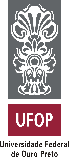 TELETRABALHO ICHS – ESCALAS DIÁRIAS DE TRABALHO REMOTO  E PRESENCIAL POR SETOR 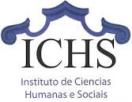 TELETRABALHO ICHS – ESCALAS DIÁRIAS DE TRABALHO REMOTO  E PRESENCIAL POR SETOR TELETRABALHO ICHS – ESCALAS DIÁRIAS DE TRABALHO REMOTO  E PRESENCIAL POR SETOR TELETRABALHO ICHS – ESCALAS DIÁRIAS DE TRABALHO REMOTO  E PRESENCIAL POR SETOR TELETRABALHO ICHS – ESCALAS DIÁRIAS DE TRABALHO REMOTO  E PRESENCIAL POR SETOR TELETRABALHO ICHS – ESCALAS DIÁRIAS DE TRABALHO REMOTO  E PRESENCIAL POR SETOR TELETRABALHO ICHS – ESCALAS DIÁRIAS DE TRABALHO REMOTO  E PRESENCIAL POR SETOR TELETRABALHO ICHS – ESCALAS DIÁRIAS DE TRABALHO REMOTO  E PRESENCIAL POR SETOR TELETRABALHO ICHS – ESCALAS DIÁRIAS DE TRABALHO REMOTO  E PRESENCIAL POR SETOR TELETRABALHO ICHS – ESCALAS DIÁRIAS DE TRABALHO REMOTO  E PRESENCIAL POR SETOR TELETRABALHO ICHS – ESCALAS DIÁRIAS DE TRABALHO REMOTO  E PRESENCIAL POR SETOR TELETRABALHO ICHS – ESCALAS DIÁRIAS DE TRABALHO REMOTO  E PRESENCIAL POR SETOR TELETRABALHO ICHS – ESCALAS DIÁRIAS DE TRABALHO REMOTO  E PRESENCIAL POR SETOR Dia-Hora/setorDELETDEEDUDEHISCEMARNICHPÓS-LEREMOTOASPÓS-EDUCAÇÃOPÓS-HISTÓRIACOLEGIADO SEÇÃO DE ENSINODiretoriaSegunda-feiraRemoto - Elioandrey 08h-12h13h-17hRemoto -Cátia 08h-14hPresencial 08h-12h13h-17hRemoto 10h-12hTP 13h-19hRemoto - Felipe M. e Vanessa08h-17hRemoto -Moema08h-12h13h-17hPresencial 08h-12h13h-17hPresencial 07h-12h3013h30-16hRemoto -Jucileide08h-12h13h-17hMaria LuisaPresencial09h-12h e 13h-18hRemoto - Lindomar12:30-14:30Presencial 15:30-21:30Remoto - Felipe08h-12h e 13h-17hRemoto - Marina08h-12h Presencial13h-17hTerça-feiraRemoto -Elioandrey08h-12h13h-17hPresencial 08h-14hPresencial 08h-12h13h-17hRemoto -Janaina08h-12h13h-17hPresencial 08h-12h13h-19hRemoto -Moema08h-12h13h-17hRemoto -Lucas08h-12h13h-17hPresencial 07h-12h3013h30-16hRemoto -Jucileide08h-12h13h-17hMaria LuisaPresencial 09h-12h e 13h-18hRemoto -Lindomar12:30-14:30Presencial 15:30-21:30 Remoto - Felipe08h-12h e 13h-17hRemoto -Marina08h-12hPresencial13h-17hQuarta-feiraRemoto -Elioandrey08h-12h13h-17hPresencial 08h-14hRemoto -Kátia08h-12h13h-17hRemoto - Janaína 10h-12hPresencial 13h-19hPresencial 08h-12h13h-18hPresencial 08h-12h13h-17hRemoto -Lucas08h-12h13h-17hRemoto -Reginaldo07h-12h3013h30-16hRemoto -10h-12hPresencial 13h-19hRemoto - Maria Luisa09h-12h e 13h-18hRemoto - Lindomar12:30-14:30Presencial 15:30-21:30FelipePresencial08h-12h e 13h-17hRemoto - Marina08h-12hPresencial13h-17hQuinta-feiraPresencial09h-12h13h-18hPresencial 08h-14hRemoto -Kátia08h-12h13h-17hRemoto – Janaína 08h-12hPresencial 13h-17hRemoto - Felipe M. 08-12h e 13-17hRemoto - Vanessa10h-12hPresencial 13h-18hPresencial 08h-12h13h-17hRemoto -Lucas08h-12h13h-17hRemoto -Reginaldo07h-12h3013h30-16hRemoto10h-12hPresencial 13h-19hRemoto – Ma. Luisa09h-12h e 13h-18hRemoto -Lindomar12:30-14:30Presencial 15:30-21:30FelipePresencial08h-12h e 13h-17hRemoto - Marina08h-12hPresencial13h-17hSexta-feiraPresencial 09h-12h13h-18hRemoto -Cátia08h-14hRemoto -Kátia08h-12h13h-17hRemoto -Janaina08h-17hRemoto -Felipe M. eVanessa08h-17hRemoto -Moema08h-12h13h-17hPresencial 08h-12h13h-17hRemoto -Reginaldo07h-12h3013h30-16hPresencial 08h-12h13h-17hRemoto - Ma. Luisa09h-12h e 13h-18hRemoto - Lindomar12:30-14:30Presencial 15:30-21:30Remoto - Felipe08h-12h e 13h-17hRemoto - Marina08h-12h13h-17h